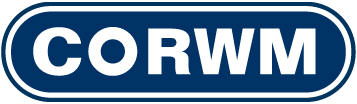 Committee on Radioactive Waste ManagementVictoria 316-319, 3rd Floor 1 Victoria StreetLondonSW1H 0ETE: corwm@beis.gov.uk								                    11th November 2021 Rebecca MoodyFREEDOM OF INFORMATION ACT REQUEST (OUR REF: 11th November CoRWM FOI Request)Dear Mrs Moody,Thank you for your email of 11th November where you requested the following information:Please find below my FOI request regarding malicious emails sent to the department.The date range for the requests is from 2018 to present day. The data shall include a breakdown by year and by individual departments (e.g. separate departments, agencies, or public bodies within the main government agency), if applicable.1. How many malicious emails have been successfully blocked?2. What percentage of malicious emails were opened by staff?3. What percentage of malicious links in the emails were clicked on by staff?4. How many ransomware attacks were blocked by the department?5. How many ransomware attacks were successful?For Questions 1-5, I can confirm that the Committee on Radioactive Waste Management (CoRWM) does not hold the information requested. CoRWM Secretariat uses the IT services of BEIS. For further information, please contact the BEIS FOI team via email at foi.requests@beis.gov.uk.Appeals procedureIf you are dissatisfied with the handling of your request, you have the right to ask for an internal review. Internal review requests should be submitted within two months of the date of receipt of the response to your original request and should be addressed to CoRWM at: corwm@beis.gov.uk.Please remember to quote the reference number above in any future communications.If you are not content with the outcome of the internal review, you have the right to apply directly to the Information Commissioner for a decision. The Information Commissioner can be contacted at: Information Commissioner’s Office, Wycliffe House, Water Lane, Wilmslow, Cheshire, SK9 5AF.Yours sincerely,CoRWM